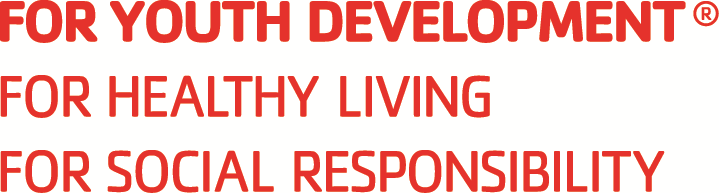 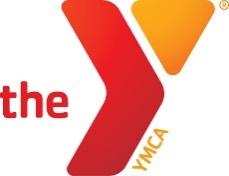 CORONA-NORCO FAMILY YMCAJob Description & Performance StandardsPosition:  	YMCA Swim InstructorReports To:  	Program DirectorDuties and ResponsibilitiesInstructs swimming lessons in accordance with YMCA guidelines, having prepared lesson plans accordingly.Builds effective, authentic relationships with students and parents; helps them connect with each other and the YMCA. Encourages parent involvement and identifies potential volunteers.Conveys information on aquatics programs and schedules and as appropriate refers students and parents to other programs.Maintains records as required (i.e. attendance, progress reports, etc.).Knows and reviews all emergency procedures and responds to emergency situations immediately in accordance with YMCA policies, procedures, and the “safe-in-six” model; completes related reports as requiredKnows, understands, and consistently applies safety rules, policies, and guidelines for the pool and aquatic areaPerforms equipment checks and ensures appropriate equipment is available as neededChecks the pool for hazardous conditions when arrivingIdentifies and celebrates the successes of members and program participantsAttends and participates in all staff meetings and in-service trainingPerforms other duties as assignedMission Advancement Models and teaches the Ys valuesEnsures a high level of service with a commitment to changing livesProvides volunteers with orientation, training, development, and recognitionCultivates relationships to support fund-raisingCollaborationChampions inclusion activities, strategies, and initiativesBuilds relationships to create small communitiesEmpathetically listens and communicates for understanding when negotiating and dealing with conflictEffectively tailors communications to the appropriate audienceProvides students with feedback, coaching, guidance and supportRequirements / Skills / QualificationsCertifications: Current YMCA Swim Instructor Certification required, must be obtained within 14-days of hireCurrent YMCA Lifeguard or equivalent (Red Cross Lifeguard) preferred, training may be providedAbility to maintain certification-level physical and mental readinessMust demonstrate lifeguard skills in accordance with YMCA standards if certified as LifeguardBackground CheckWORK ENVIRONMENT & PHYSICAL DEMANDS:The physical demands described here are representative of those that must be met by an employee to successfully perform the essential functions of this job. Reasonable accommodations may be made to enable individuals with disabilities to perform the essential functionsPhysically perform all skills required of a swim instructorAbility to swim 25 yards of at least four assigned swim strokesAbility to tread water for at least 2 minutes without stoppingAssist participants into and out of the pool at the sideHold, lift, and move participants in the water during class as required by YMCA Swim Lesson Certification trainingHear noises and distress signals in the aquatic environment, including in the water and anywhere around the zone of responsibilityRemain alert with no lapses of consciousnessSee and observe all sections of an assigned zone or area of responsibility